Rode draad weekendVrijdagavond starten we met een klein bosspel (dierengeluidenspel) tot 21:00 uur. Daarna starten we met de grote bonte-avond tot in de late uurtjes! Op de uitnodiging voor het weekendje wordt aangegeven dat er een bonte-avond is en dat er verwacht wordt dat de welpen alleen, of in groepjes van twee of drie een leuk optreden voorbereiden. Spannend! S ’avonds eventueel een klein kampvuur en rond een uur of 12 naar bed. Rond 9 uur s ‘morgens starten we met een heerlijk ontbijt waarbij we een lunchpakketje maken. Daarna wordt er gestart met een corvee ronde, opruimen van de bedden en het poetsen van de blokhut. Rond half 11 vertrekken we richting het prachtige kampterrein in het braambos met behulp van een mooie kruispuntentocht welke in groepjes gelopen zal worden (doet Koen) met een of twee posten met eventueel een leuk spel tussendoor. Bij aankomst worden de tenten opgezet en het kamp slaap klaar gemaakt. Eventuele extra tijd wordt met het zoek je eten spel ingevuld. Aan het eind van de middag beginnen we met primitief koken waarbij het eerder gevonden eten uit het bos gebruikt wordt. De leiding ontfermd zich over het bereiden van twee lekkere kippetjes. Na het eten wordt er even opgeruimd waarna er even tijd is om vrij te spelen. Later op de avond gaan we wat verder met een spannend bosspel (sluipspel en fakkeltocht). Waarbij de fakkels op een zaterdag vooraf gemaakt worden. Na een lekkere hap bij het kampvuur gaan de welpen naar bed rond 23:30 uur. Zondag staan we rond 9:00 uur op en wordt het kamp na een snel ontbijt afgebroken. Rond 12:00 fietsen we direct terug richting het mooie Westerhoven en het niet zo mooie Riethoven  Rond 01:00 zullen de ouders de welpen bij de kerk (in Riethoven) komen ophalen. PlanningVrijdag 27 November18:30		Aankomst leiding in het mooie Westerhoven ter voorbereiding op het weekendje19:30		Aankomst kinderen. Klaar leggen slaap spullen en ouders die nog niet hebben betaald kunnen betalen.20:00		Begin avondprogramma installatieweekend.20:05		Begin van dierengeluidenspel in het bos tegenover Reon21:00	Terug naar de schuur om te beginnen met de bonte avond!22:15	Kinderen beginnen met hun stukjes op te voeren voor de bonte avond. 	De leiding is “jury” en voert op het laatst hun eigen stukje op.	Wat te regelen: Muziekinstallatie, Nepmicrofoon, Leuk stukje van de leiding (Koen)23:30	Nog even een heerlijk kampvuur met marshmallow voor het slapengaan 24:00		Kinderen gaan naar bed Benodigd: 	Muziekinstallatie + Nepmircofoons (Reon)Een niet partijdige juryZaterdag 28 November08:30		Opstaan, ontbijten, corveeën en inpakken. OOCI10:30 		Begin met kruispuntentocht naar de “kampeerplaats” (Koen regelt de tocht). 12:00	Aankomst op kampeerplaats (nu inrichten)		Kinderen vrij spelen14:30		Het grote zoek je eten in de bossen spel. 		Leiding verstopt (misschien geen) eten. 16:00		Primitief koken met de gevonden lekkernijen 		Wegwerpborden en bestek met vuilniszakken.18:30 		Na het koken en eten opruimen. 19:00 		Vrij spelen20:30 		Fakkeltocht naar het sluipspel 20:30  	Sluipspel met behulp van de fakkels22:00 	Aankomst terug bij kampeerplaats 22:00-00:00	Spannende verhalen en spelletjes bij het kampvuur. 	Frikadellen bakken. Slecht weer programma: In de schuur blijven. Zondag 29 November08:30		Opstaan, ontbijten, corveeën, OOC10:00		Tenten afbreken en alles weer inpakken.12:00 		Kinderen wandelen naar de kiosk.Benodigdheden weekend (Nog aanpassen!!!!!!!!!)Vrijdag:Breekstaafjes voor de terugweg16 Enveloppen met aanwijzingenAanwijzingenChocomelPeperkoek of iets anders voor bij het kampvuurAluminiumfolie voor de lintjestochtZaterdag:Ontbijt (blablabla)Theedoeken, zeep, afwasborstelPresentatie met de benodigde theorie over codes en tochtenLunch (blablabla)Papier en pennenStafkaarten & linialenFilmUnox soepblikkenBoerenkoolstampotRookworstChocolademousseZaklamp met morse of een mobiel met automatische morsecodeBlikken knakworstenZondagEierenSpekLekker broodSpekEierenVochtInsignes (6 stuks: welpendoedag insigne, regiolintjes, groepslintjes, spoorzoekinsigne, scouting insignes, welpen insigne)Koffie, Thee, Koeken, Ranja, Bekers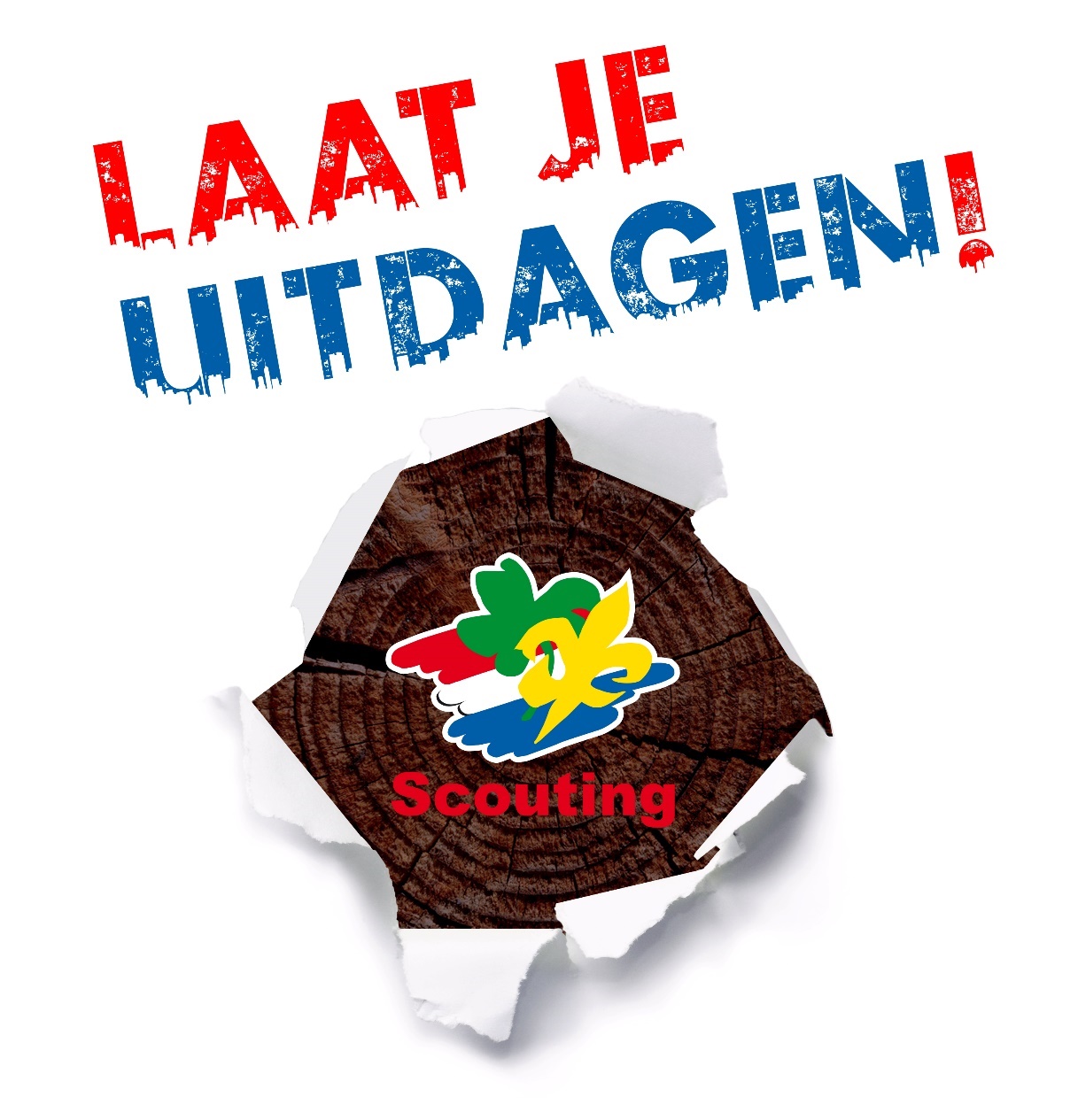 